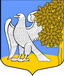 Ленинградская областьЛужский муниципальный районсовет депутатов Ретюнского сельского  поселениячетвертого созываРЕШЕНИЕот 17 сентября  2019 года   №  4 Об избрании депутата совета депутатовЛужского муниципального  районаВ соответствии  со ст. 35 Федерального закона  от 6.10.2003 года  № 131 « Об общих принципах организации местного самоуправления в Российской Федерации» совет депутатов Ретюнского сельского  поселения РЕШИЛ:1. Избрать депутатом  совета депутатов  Лужского муниципального  района      депутата  37 избирательного округа  Иванова Андрея Владимировича.2. Настоящее решение  вступает в силу с момента принятия.3.Решение опубликовать в газете « Лужская правда».Глава Ретюнского сельского  поселения,исполняющий полномочия председателя     совета депутатов                                                          В.Ю.Камагин